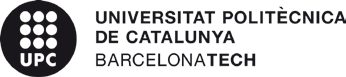 CONCURS AGREGAT - ASPIRANTS QUE SUPEREN LA PRIMERA FASE CONCURSO AGREGADO – ASPIRANTES QUE SUPERAN LA PRIMERA FASE  Perfil especificat a la publicació al DOGC	  Perfil especificado en la publicación en el DOGC	Categoria: 1 plaça de professor AgregatDedicació: temps completContracte: IndefinitCodi del lloc: 70011382Oferta pública d'ocupació: 2021Referència del concurs: AG-283/748Unitat d'adscripció: 748 Departament de FísicaÀmbit de coneixement: Enginyeria IndustrialÀrea de coneixement: Enginyeria AeroespacialUnitat de vinculació: Escola d'Enginyeria de Telecomunicació i Aeroespacial de Castelldefels (EETAC)Tasques a realitzar: Responsabilitat docent: redacció de programes i coordinació d'equips docents. Impartició de docència: activitats de docència, avaluació i elaboració de material de suport.Totes són tasques associades a les assignatures de Grau en Enginyeria de Sistemes Aeroespacials i Master's degree in Aerospace Science and Technology (MAST) que imparteix la Secció d'Enginyeria Aeroespacial al centre de vinculació, relacionades amb la mecànica de vol, la tecnologia aeroespacial i la ciència i tecnologia de materials.Participació i coordinació de docència i recerca Direcció d'equips de professorat i recerca competitiva.Participació en la recerca amb possible direcció de grups i projectes, relativa a Dinàmica de Fluids bifàsics aplicats a sistemes aeroespacials.Direcció de tesis doctorals.Direcció i coordinació universitària. Relacions externes.Data,  2 de març de 2022	Secretari/ària de la comissió Secretario/a de la comisiónDr.-Eng. Jose Ignacio ROJAS GREGORIOAspirants que superen la primera fase	document públicPublicació DOGCReferència concursCategoriaUnitat d’adscripcióPublicación DOGCReferencia concursoCategoríaUnidad de adscripciónNúm. 8551 - 25.11.2021RESOLUCIÓ 1495/2021AG-283/748professor Agregat748 Departament de FísicaReferència del concursAG-283/748Referencia del concursoAG-283/748Comunico, com a Secretari, que la comissió ha acordat la relació de persones candidates que superen la primera fase d’anàlisi i avaluació, i que seran convocats properament a la prova de selecció presencial.Comunico, como Secretario, que la comisión ha acordado la relación de personas candidatas que superan  la primera fase de análisis y evaluación, y que serán convocadas próximamente a la prueba de selección presencial.  NOM DELS ASPIRANTS QUE SUPEREN LA PRIMERA FASE (ORDRE ALFABÈTIC)NOMBRE DE LOS ASPIRANTES QUE SUPERAN LA PRIMERA FASE (ORDEN ALFABÉTICO)Dr. Santiago Arias CalderónContra aquest resultat, les persones candidates poden presentar una reclamació davant del rector, en el termini de10 dies des de la data de publicació de la proposta de contractació.Contra este resultado, las personas candidatas pueden presentar una reclamación ante el rector, en el plazo de10 días, desde la fecha de publicación de la propuesta de contratación.